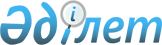 Ойыл ауданы бойынша 2017 жылға мектепке дейінгі тәрбие мен оқытуға мемлекеттік білім беру тапсырысын, жан басына шаққандағы қаржыландыру және ата-ананың ақы төлеу мөлшерін бекіту туралы
					
			Мерзімі біткен
			
			
		
					Ақтөбе облысы Ойыл ауданы әкімдігінің 2017 жылғы 19 маусымдағы № 112 қаулысы. Ақтөбе облысының Әділет департаментінде 2017 жылғы 17 шілдеде № 5603 болып тіркелді. Мерзімі өткендіктен қолданыс тоқтатылды
      Қазақстан Республикасының 2001 жылғы 23 қаңтардағы "Қазақстан Республикасындағы жергілікті мемлекеттік басқару және өзін-өзі басқару туралы" Заңының 31 бабына, Қазақстан Республикасының 2007 жылғы 27 шілдедегі "Білім туралы" Заңының 6 бабының 4 тармағының 8-1) тармақшасына сәйкес, Ойыл ауданының әкімдігі ҚАУЛЫ ЕТЕДІ:
      1. Қоса беріліп отырған Ойыл ауданы бойынша 2017 жылға мектепке дейінгі тәрбие және оқытуға мемлекеттік білім беру тапсырысын, жан басына шаққандағы қаржыландыру және ата-ананың ақы төлеу мөлшері бекітілсін.
      2. Осы қаулының орындалуын бақылау аудан әкімінің орынбасары А. Қазыбаевқа жүктелсін.
      3. Осы қаулы алғашқы ресми жарияланған күнінен кейін күнтізбелік он күн өткен соң қолданысқа енгізіледі. Ойыл ауданы бойынша мектепке дейінгі тәрбие мен оқытуға мемлекеттік білім беру тапсырысы, жан басына шаққандағы қаржыландыру және ата-ананың ақы төлеу мөлшері
      кестенің жалғасы:      кестенің жалғасы:


					© 2012. Қазақстан Республикасы Әділет министрлігінің «Қазақстан Республикасының Заңнама және құқықтық ақпарат институты» ШЖҚ РМК
				
      Аудан әкімі 

Б. Күзембаева
Ойыл ауданының әкімдігінің 19 маусым 2017 ж. № 112 қаулысымен бекітілді
№
Мектепке дейінгі тәрбие және оқыту ұйымдарының әкімшілік-аумақтық орналасуы /аудан, қала/
Мектепке дейінгі тәрбие және оқыту ұйымдарының тәрбиеленушілер саны
Мектепке дейінгі тәрбие және оқыту ұйымдарының тәрбиеленушілер саны
Мектепке дейінгі тәрбие және оқыту ұйымдарының тәрбиеленушілер саны
Мектепке дейінгі тәрбие және оқыту ұйымдарының тәрбиеленушілер саны
Мектепке дейінгі тәрбие және оқыту ұйымдарының тәрбиеленушілер саны
№
Мектепке дейінгі тәрбие және оқыту ұйымдарының әкімшілік-аумақтық орналасуы /аудан, қала/
Балабақша
Мектеп жанындағы толық күндік шағын-орталықтар
Мектеп жанындағы жарты күндік шағын-орталықтар
Дербес толық күндік шағын-орталықтар
Дербес жарты күндік шағын-орталықтар
ауылдық жердегі орналасқан
ауылдық жердегі орналасқан
ауылдық жердегі орналасқан
ауылдық жердегі орналасқан
ауылдық жердегі орналасқан
ауылдық жердегі орналасқан
ауылдық жердегі орналасқан
1
"Ойыл аудандық білім бөлімі" мемлекеттік мекемесінің "Асанәлі бала бақшасы" мемлекеттік коммуналдық қазыналық кәсіпорыны
94
-
-
-
-
2
"Ойыл аудандық білім бөлімі" мемлекеттік мекемесінің "Балдырған бала бақшасы" мемлекеттік коммуналдық қазыналық кәсіпорыны
170
-
-
-
-
3
"Ойыл аудандық білім бөлімі" мемлекеттік мекемесінің "Жолшы бала бақшасы" мемлекеттік коммуналдық қазыналық кәсіпорыны
55
-
-
-
-
4
"Ойыл аудандық білім бөлімі" мемлекеттік мекемесінің "Айгөлек бала бақшасы" мемлекеттік коммуналдық қазыналық кәсіпорыны
58
-
-
-
-
5
"Ойыл аудандық білім бөлімі" мемлекеттік мекемесінің "Әсем бала бақшасы" мемлекеттік коммуналдық қазыналық кәсіпорыны 
70
-
-
-
-
6
"Ойыл аудандық білім бөлімі" мемлекеттік мекемесінің "Балбөбек бала бақшасы" мемлекеттік коммуналдық қазыналық кәсіпорыны
75
-
-
-
-
7
"Ойыл аудандық білім бөлімі" мемлекеттік мекемесінің "Балдәурен бала бақшасы" мемлекеттік коммуналдық қазыналық кәсіпорыны
60
-
-
-
-
№
Мектепке дейінгі тәрбие және оқыту ұйымдарының әкімшілік-аумақтық орналасуы /аудан, қала/
Мектепке дейінгі ұйымдарда қаржыландырудың жан басына шаққанда бір айдағы мөлшері /теңге/
Мектепке дейінгі ұйымдарда қаржыландырудың жан басына шаққанда бір айдағы мөлшері /теңге/
Мектепке дейінгі ұйымдарда қаржыландырудың жан басына шаққанда бір айдағы мөлшері /теңге/
Мектепке дейінгі ұйымдарда қаржыландырудың жан басына шаққанда бір айдағы мөлшері /теңге/
Мектепке дейінгі ұйымдарда қаржыландырудың жан басына шаққанда бір айдағы мөлшері /теңге/
№
Мектепке дейінгі тәрбие және оқыту ұйымдарының әкімшілік-аумақтық орналасуы /аудан, қала/
Балабақша
Мектеп жанындағы толық күндік шағын-орталықтар
Мектеп жанындағы жарты күндік шағын-орталықтар
Дербес толық күндік шағын-орталықтар
Дербес жарты күндік шағын-орталықтар
ауылдық жердегі орналасқан
ауылдық жердегі орналасқан
ауылдық жердегі орналасқан
ауылдық жердегі орналасқан
ауылдық жердегі орналасқан
ауылдық жердегі орналасқан
ауылдық жердегі орналасқан
1
"Ойыл аудандық білім бөлімі" мемлекеттік мекемесінің "Асанәлі бала бақшасы" мемлекеттік коммуналдық қазыналық кәсіпорыны
21727
-
-
-
-
2
"Ойыл аудандық білім бөлімі" мемлекеттік мекемесінің "Балдырған бала бақшасы" мемлекеттік коммуналдық қазыналық кәсіпорыны
23880
-
-
-
-
3
"Ойыл аудандық білім бөлімі" мемлекеттік мекемесінің "Жолшы бала бақшасы" мемлекеттік коммуналдық қазыналық кәсіпорыны
32677
-
-
-
-
4
"Ойыл аудандық білім бөлімі" мемлекеттік мекемесінің "Айгөлек бала бақшасы" мемлекеттік коммуналдық қазыналық кәсіпорыны
38556
-
-
-
-
5
"Ойыл аудандық білім бөлімі" мемлекеттік мекемесінің "Әсем бала бақшасы" мемлекеттік коммуналдық қазыналық кәсіпорыны 
36333
-
-
-
-
6
"Ойыл аудандық білім бөлімі" мемлекеттік мекемесінің "Балбөбек бала бақшасы" мемлекеттік коммуналдық қазыналық кәсіпорыны
28387
-
-
-
-
7
"Ойыл аудандық білім бөлімі" мемлекеттік мекемесінің "Балдәурен бала бақшасы" мемлекеттік коммуналдық қазыналық кәсіпорыны
31261
-
-
-
-
№
Мектепке дейінгі тәрбие және оқыту ұйымдарының әкімшілік-аумақтық орналасуы /аудан, қала/
Мектепке дейінгі ұйымдарда ата – аналарының бір айдағы төлемақы мөлшері /теңге/
Мектепке дейінгі ұйымдарда ата – аналарының бір айдағы төлемақы мөлшері /теңге/
Мектепке дейінгі ұйымдарда ата – аналарының бір айдағы төлемақы мөлшері /теңге/
Мектепке дейінгі ұйымдарда ата – аналарының бір айдағы төлемақы мөлшері /теңге/
Мектепке дейінгі ұйымдарда ата – аналарының бір айдағы төлемақы мөлшері /теңге/
№
Мектепке дейінгі тәрбие және оқыту ұйымдарының әкімшілік-аумақтық орналасуы /аудан, қала/
Балабақша
Мектеп жанындағы толық күндік шағын-орталықтар
Мектеп жанындағы жарты күндік шағын-орталықтар
Дербес толық күндік шағын-орталықтар
Дербес жарты күндік шағын-орталықтар
ауылдық жердегі орналасқан
ауылдық жердегі орналасқан
ауылдық жердегі орналасқан
ауылдық жердегі орналасқан
ауылдық жердегі орналасқан
ауылдық жердегі орналасқан
ауылдық жердегі орналасқан
1
"Ойыл аудандық білім бөлімі" мемлекеттік мекемесінің "Асанәлі" бала бақшасы" мемлекеттік коммуналдық қазыналық кәсіпорыны
250
-
-
-
-
2
"Ойыл аудандық білім бөлімі" мемлекеттік мекемесінің "Балдырған бала бақшасы" мемлекеттік коммуналдық қазыналық кәсіпорыны
250
-
-
-
-
3
"Ойыл аудандық білім бөлімі" мемлекеттік мекемесінің "Жолшы бала бақшасы" мемлекеттік коммуналдық қазыналық кәсіпорыны
250
-
-
-
-
4
"Ойыл аудандық білім бөлімі" мемлекеттік мекемесінің "Айгөлек бала бақшасы" мемлекеттік коммуналдық қазыналық кәсіпорыны
200
-
-
-
-
5
"Ойыл аудандық білім бөлімі" мемлекеттік мекемесінің "Әсем бала бақшасы" мемлекеттік коммуналдық қазыналық кәсіпорыны 
200
-
-
-
-
6
"Ойыл аудандық білім бөлімі" мемлекеттік мекемесінің "Балбөбек бала бақшасы" мемлекеттік коммуналдық қазыналық кәсіпорыны
200
-
-
-
-
7
"Ойыл аудандық білім бөлімі" мемлекеттік мекемесінің "Балдәурен бала бақшасы" мемлекеттік коммуналдық қазыналық кәсіпорыны
200
-
-
-
-